АДМИНИСТРАЦИЯ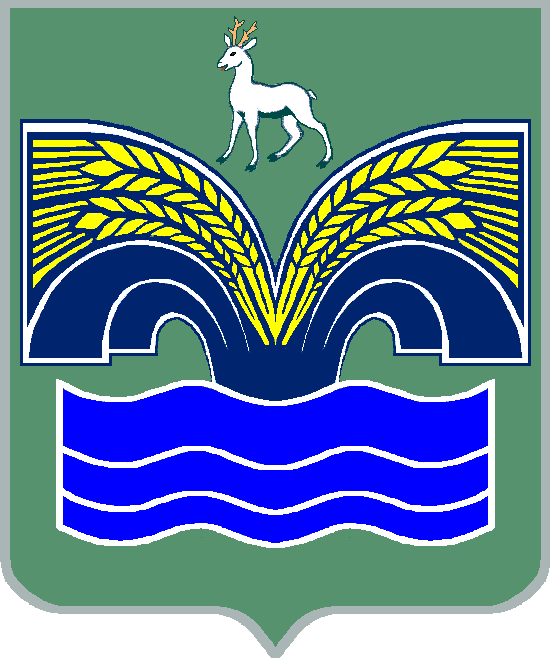 СЕЛЬСКОГО ПОСЕЛЕНИЯ КРАСНЫЙ ЯР  муниципального района Красноярский Самарской области446370, Самарская область, с. Красный Яр, ул. Комсомольская, 90    (884657) 2-11-52ОТЧЕТза 3 квартал 2018 года.В целях проведения ежеквартального мониторинга  хода реализации мер по противодействию коррупции в органах местного самоуправления и размещения сведений в федеральной автоматизированной информационной системе «Мониторинг».№ п\пНаименование показателяЗначение показателя за  3 квартал 2018 годаОбщая численность муниципальных служащих8Общая численность муниципальных служащих, подающих сведения о своих доходах, имуществе и обязательствах имущественного характера8Принято на муниципальную службу в отчетном квартале0Количество граждан, претендующих на замещение должностей муниципальной службы, предоставленные которыми сведения о доходах, об имуществе и обязательствах имущественного характера, при поступлении на муниципальную службу были проанализированы0 Количество поступивших уведомлений служащих о возникновении  или о возможном возникновении у них конфликта интересов 0Количество служащих, которые уведомили об иной оплачиваемой работе0Количество обращений граждан и организаций о совершении служащими коррупционных правонарушений0Количество служащих, привлеченных к дисциплинарной ответственности по результатам рассмотрения указанных обращений0Количество поступивших уведомлений о получении подарка0Количество проведенных комиссий по соблюдению требований к служебному поведению0Количество служащих (граждан, ранее замещавших должности служащих), в отношении которых комиссиями рассмотрены материалы0